Chez toi tu cuisines sans doute. Je te propose de faire une recette pour trente personnes… Je sais nous n’avons pas le droit pour l’instant mais comme tu es gourmand tu pourras en manger plus.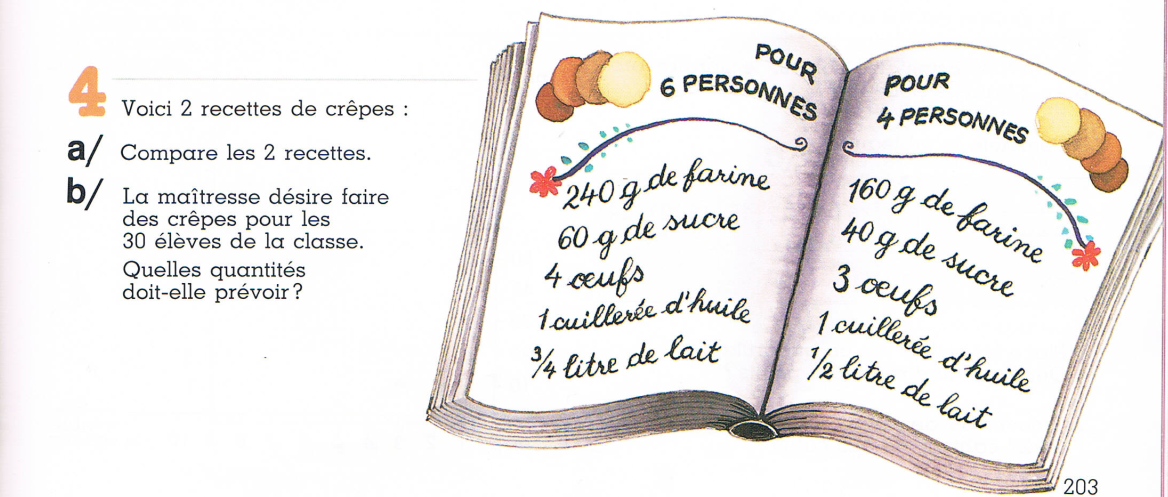 Remplis le tableau suivant :Avec tout cela nous avons soif…François, qui reçoit ses amis pour son anniversaire, se demande ce qu’il doit prévoir s’il désire préparer une citronnade pour 5, 8, 10, 12 ou 20 personnes.Dans un tableau comme au dessus trouve le nombre de citrons et de morceaux de sucre pour 5, 8, 10, 12 et 20 personnes.Pour 4 personnesPour 3 personnesPour 6 personnesPour 30 personnesFarine160 g120 g240g1200 gSucre40 g30 g60 g300 gŒufs32420Huile1 cuillerée11 cuillerée10Lait½ L = 50 cL37,5 cL¾ L = 75 cL375 cLRecette :Pour une personne:Dans un verre, pressez 2 citrons, ajoutez 5 morceaux de sucre et complétez avec de l’eau.citronsMorceaux de Sucre1p2 55p10258p164010p205012p246020p40100